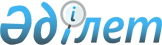 О проекте распоряжения Президента Республики Казахстан "О внесении изменений в некоторые распоряжения Президента Республики Казахстан"Постановление Правительства Республики Казахстан от 4 августа 2011 года № 908      Правительство Республики Казахстан ПОСТАНОВЛЯЕТ:

      внести на рассмотрение Президента Республики Казахстан проект распоряжения Президента Республики Казахстан «О внесении изменений в некоторые распоряжения Президента Республики Казахстан».      Премьер-Министр

      Республики Казахстан                       К. Масимов Распоряжение Президента Республики Казахстан О внесении изменений в некоторые распоряжения

Президента Республики Казахстан»      Внести в некоторые распоряжения Президента Республики Казахстан следующие изменения:

      1) в распоряжении Президента Республики Казахстан от 2 июля 1997 года № 3578 «О Республиканской комиссии по государственным символам» (САПП Республики Казахстан, 1997 г., № 30, ст. 268; 2001 г., № 23, ст. 282; 2002 г., № 42, ст. 415; 2003 г., № 35, ст. 347; 2005 г., № 22, ст. 267; 2007 г., № 9, ст. 100):

      внесены изменения в заголовок и по всему тексту на государственном языке, заголовок и текст на русском языке не изменяются;

      преамбулу изложить в следующей редакции:

      «В целях активизации деятельности по пропаганде государственных символов, упорядочения практики их применения в соответствии с Конституционным законом Республики Казахстан «О государственных символах Республики Казахстан»;

      в Положении о Республиканской комиссии по государственным символам, утвержденном вышеназванным распоряжением:

      внесены изменения в заголовок и по всему тексту на государственном языке, заголовок и текст на русском языке не изменяются;

      преамбулу изложить в следующей редакции:

      «Настоящее Положение в соответствии с конституционными законами «О Президенте Республики Казахстан» и «О государственных символах Республики Казахстан» определяет статус, полномочия и организацию деятельности Республиканской комиссии по государственным символам (далее - Комиссия).»;

      абзац первый пункта 11 изложить в следующей редакции:

      «11. Рабочим органом Комиссии является Министерство культуры Республики Казахстан.»:

      2) в распоряжении Президента Республики Казахстан от ] 5 июля 1999 года № 58 «Об утверждении состава Республиканской комиссии по государственным символам» (САПП Республики Казахстан, 2001 г., № 23, ст. 282; 2002 г., № 42, ст. 415; 2003 г., № 35, ст. 347; 2004 г., № 21,'ст. 266; 2005 г., № 22, ст. 267; 2007 г., № 9, ст. 100, № 24, ст. 268; 2008 г., № 4, ст. 43; № 37, ст. 399; № 42, ст. 465; 2009 г., № 27-28, ст. 234):

      состав Республиканской комиссии по государственным символам, утвержденный вышеназванным распоряжением, изложить в новой редакции согласно приложению к настоящему распоряжению.      Президент

      Республики Казахстан                       Н. НазарбаевПРИЛОЖЕНИЕ        

к распоряжению Президента 

Республики Казахстан   

от «__» ______ 2011 года №__ Состав

Республиканской комиссии

по государственным символам

(по должности)Государственный секретарь           - председатель

Республики КазахстанМинистр культуры                    - заместитель председателя

Республики Казахстанвице-министр культуры               - секретарь

Республики КазахстанЧлены Комиссии:Заместитель Премьер-Министра Республики Казахстан - Министр индустрии и новых технологий Республики Казахстан

Министр обороны Республики Казахстан

Министр внутренних дел Республики Казахстан

Министр связи и информации Республики Казахстан

Министр образования и науки Республики Казахстан

Министр здравоохранения Республики Казахстан

председатель Комитета по социально-культурному развитию Сената

Парламента Республики Казахстан (по согласованию)

председатель Комитета по социально-культурному развитию Мажилиса

Парламента Республики Казахстан (по согласованию)

заведующий Отделом внутренней политики Администрации Президента Республики КазахстанЕркимбеков                 - музыкант, заслуженный деятель

Серик Жексембекович          Республики КазахстанМалибеков                  - автор Государственного герба

Жандарбек Малибекович        Республики КазахстанНиязбеков                  - художник, автор Государственного флаг а

Шакен Оналсынович            Республики КазахстанУмирбеков                  - председатель Союза художников

Байтурсын Есжанович          КазахстанаСулейменов                 - председатель Союза дизайнеров

Тимур Бимашевич              КазахстанаВалиханов                  - архитектор, автор Государственного

Шота Идрисович герба         Республики Казахстан
					© 2012. РГП на ПХВ «Институт законодательства и правовой информации Республики Казахстан» Министерства юстиции Республики Казахстан
				